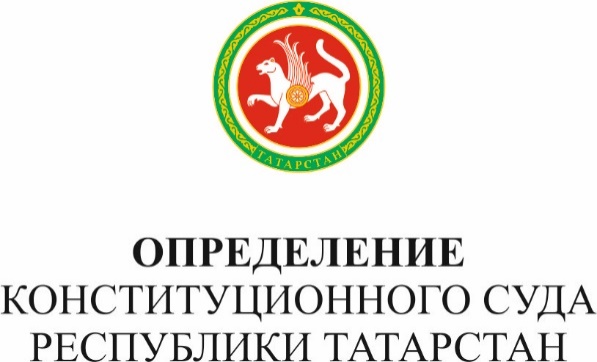 об отказе в принятии к рассмотрению жалобы граждан Ф.Ф. Гильфанова и Н.Х. Гильфановой на нарушение их конституционных прав и свобод абзацем четвертым пункта 3 статьи 32 Земельного кодекса Республики Татарстан, пунктом 2 Порядка подготовки списков граждан, имеющих право на бесплатное получение земельных участков в соответствии со статьей 32.1 Земельного кодекса Республики Татарстан, утвержденного решением Совета Заинского муниципального района Республики Татарстан от 20 января 2012 года № 154, а также указанным решением в целом по порядку его изданиягород Казань                                                                            22 января 2018 годаКонституционный суд Республики Татарстан в составе Председателя Ф.Г. Хуснутдинова, судей Ф.Р. Волковой, Л.В. Кузьминой, 
Э.М. Мустафиной, Р.А. Сахиевой, А.Р. Шакараева, заслушав в судебном заседании заключение судьи Р.А. Сахиевой, проводившей на основании статьи 44 Закона Республики Татарстан 
«О Конституционном суде Республики Татарстан» предварительное изучение жалобы граждан Ф.Ф. Гильфанова и Н.Х. Гильфановой,установил:1. В Конституционный суд Республики Татарстан обратились граждане Ф.Ф. Гильфанов и Н.Х. Гильфанова с жалобой на нарушение их конституционных прав и свобод пунктом 3 статьи 32 Земельного кодекса Республики Татарстан, устанавливающим право бесплатного получения гражданами, имеющими трех и более детей, постоянно проживающими на территории Республики Татарстан, земельных участков из земель, находящихся в государственной или муниципальной собственности. От заявителей поступили дополнения к жалобе, в которых они оспаривают конституционность пункта 2 Порядка подготовки списков граждан, имеющих право на бесплатное получение земельных участков в соответствии со статьей 32.1 Земельного кодекса Республики Татарстан, утвержденного решением Совета Заинского муниципального района Республики Татарстан от 20 января 2012 года № 154 (далее также — Порядок), а также указанного решения Совета Заинского муниципального района Республики Татарстан в целом по порядку его издания. Согласно пункту 2 Порядка в списки граждан включаются граждане:постоянно проживающие на территории Заинского муниципального района Республики Татарстан, имеющие на дату подачи заявления о бесплатном предоставлении земельного участка многодетной семье трех и более детей, в том числе пасынков, падчериц, а также усыновленных (удочеренных) и подопечных (в отношении которых опека и попечительство осуществляются бессрочно либо до достижения ими совершеннолетия), не достигших восемнадцатилетнего возраста; утратившие на день вступления в силу Закона Республики Татарстан 
от 18 ноября 2011 года № 90-ЗРТ «О внесении изменений в Земельный кодекс Республики Татарстан» право на предоставление земельного участка в связи с достижением ребенком (детьми) совершеннолетия (достижения восемнадцатилетнего возраста), но если этот ребенок (дети) не достигли восемнадцатилетнего возраста на 17 июня 2011 года. В этом случае заявление о бесплатном предоставлении земельного участка многодетной семье должно быть подано в течение трех лет со дня вступления в силу Закона Республики Татарстан от 18 ноября 2011 года № 90-ЗРТ «О внесении изменений в Земельный кодекс Республики Татарстан». Как следует из жалобы, дополнений к ней и приложенных копий документов, в семье заявителей родился третий ребенок, в связи с чем в соответствии с земельным законодательством они получили право на предоставление им земельного участка в собственность бесплатно из земель, находящихся в государственной или муниципальной собственности. Граждане Ф.Ф. Гильфанов и Н.Х. Гильфанова указывают, что они обратились в Исполнительный комитет Заинского муниципального района Республики Татарстан с заявлением о предоставлении в собственность бесплатно земельного участка, однако им в устной форме было отказано в приеме документов, поскольку ими еще не было получено свидетельство о рождении третьего ребенка. По утверждению заявителей, после его получения они повторно обратились в Исполнительный комитет Заинского муниципального района Республики Татарстан, где им вновь было отказано в приеме документов, поскольку на дату их подачи старший ребенок уже достиг восемнадцатилетнего возраста и, соответственно, семья не относилась к категории многодетных. Впоследствии граждане Ф.Ф. Гильфанов и Н.Х. Гильфанова обратились в суд с иском к Исполнительному комитету Заинского муниципального района Республики Татарстан о возложении обязанности предоставить им земельный участок. Между тем решением Заинского городского суда Республики Татарстан, оставленным без изменения апелляционным определением судебной коллегии по гражданским делам Верховного суда Республики Татарстан, в удовлетворении исковых требований им было отказано.Как видно из содержания жалобы и дополнений к ней, заявители усматривают нарушение своих конституционных прав положениями абзаца четвертого пункта 3 статьи 32 Земельного кодекса Республики Татарстан, которым установлено, что под гражданами, имеющими трех и более детей, понимается многодетная семья, имеющая в своем составе, в частности, родителей, состоящих в браке между собой или не состоящих в браке, но проживающих совместно, либо одного родителя, а также трех и более детей, не достигших восемнадцатилетнего возраста на дату подачи заявления о предоставлении (передаче) в собственность земельного участка. По мнению граждан Ф.Ф. Гильфанова и Н.Х. Гильфановой, право многодетной семьи на бесплатное получение земельного участка в собственность носит безусловный характер и реализация указанного права не может зависеть от даты подачи соответствующего заявления в уполномоченный орган, как это установлено обжалуемыми положениями.Заявители также оспаривают конституционность решения Совета Заинского муниципального района Республики Татарстан от 20 января 2012 года № 154 «Об утверждении Порядка подготовки списков граждан, имеющих право на бесплатное получение земельных участков в соответствии со статьей 32.1 Земельного кодекса Республики Татарстан» по порядку его издания. При этом в качестве органа, принявшего этот нормативный правовой акт, они называют главу Заинского муниципального района Республики Татарстан и полагают, что глава района не имел полномочий на издание данного решения. На основании изложенного граждане Ф.Ф. Гильфанов и 
Н.Х. Гильфанова просят Конституционный суд Республики Татарстан признать не соответствующими статьям 4, 38, 41, 46, 54 (часть первая), 55, 58 и 60 Конституции Республики Татарстан пункт 3 статьи 32 Земельного кодекса Республики Татарстан, а фактически его абзац четвертый, пункт 2 Порядка подготовки списков граждан, имеющих право на бесплатное получение земельных участков в соответствии со статьей 32.1 Земельного кодекса Республики Татарстан, утвержденного решением Совета Заинского муниципального района Республики Татарстан от 20 января 2012 года № 154, а также указанное решение в целом по порядку его издания. Кроме того, заявители просят Конституционный суд Республики Татарстан отменить правоприменительные решения, вынесенные судами общей юрисдикции по их делу.2. В соответствии с подпунктом 6 статьи 39.5 Земельного кодекса Российской Федерации земельный участок, находящийся в государственной или муниципальной собственности, предоставляется бесплатно в собственность гражданам, имеющим трех и более детей, в случае и в порядке, которые установлены органами государственной власти субъектов Российской Федерации.В Республике Татарстан указанная норма нашла свое развитие в Земельном кодексе Республики Татарстан, в котором законодатель, действуя в рамках своих дискреционных полномочий, закрепил случаи и порядок бесплатного предоставления в собственность земельных участков гражданам, имеющим трех и более детей, в том числе конкретный перечень необходимых условий для постановки такой семьи на соответствующий учет. Так, в силу взаимосвязанных положений пункта 3 статьи 32 и абзаца первого пункта 9 статьи 32.1 Земельного кодекса Республики Татарстан граждане, имеющие трех и более детей и заинтересованные в предоставлении земельных участков, должны обратиться в уполномоченный орган местного самоуправления по месту постоянного проживания с заявлением о предоставлении земельного участка. Данное правовое регулирование направлено на реализацию права многодетных семей на получение земельных участков, процедура предоставления которых носит заявительный характер и, соответственно, требует от граждан совершения определенных действий. Конституционный суд Республики Татарстан в своем постановлении 
от 26 декабря 2017 года № 77-П уже указывал, что одним из основных условий при формировании органами местного самоуправления перечня земельных участков выступает потребность в земельных участках, которая определяется исходя из списков граждан, имеющих право на их получение, формируемых в зависимости от даты и времени подачи ими заявления. Оспариваемое законодательное положение, предусматривая необходимость подачи заявления, наделяет тем самым гражданина свободой действий по реализации (отказу от реализации) этого права, а дата подачи такого заявления имеет определяющее значение как для установления факта недостижения детьми в многодетной семье возраста восемнадцати лет, так и для определения очередности граждан в соответствующих списках. Тем самым абзац четвертый пункта 3 статьи 32 Земельного кодекса Республики Татарстан применительно к поставленному заявителями вопросу, исходя из его места в системе действующего правового регулирования, направлен на обеспечение надлежащего функционирования организационно-правового механизма предоставления рассматриваемой меры социальной поддержки и не ставит под сомнение саму возможность осуществления данной законодательно установленной гарантии. Что касается предусмотренного оспариваемой нормой требования о необходимости соответствия детей в многодетной семье возрастному критерию, а именно недостижение ими восемнадцатилетнего возраста на дату подачи заявления о предоставлении земельного участка, то Конституционный суд Республики Татарстан считает необходимым отметить, что оно в полной мере согласуется с взаимосвязанными положениями статьи 1 Конвенции о правах ребенка от 20 ноября 1989 года и пункта 1 статьи 54 Семейного кодекса Российской Федерации, из содержания которых следует, что под детьми понимаются лица, не достигшие возраста восемнадцати лет (совершеннолетия).Таким образом, абзац четвертый пункта 3 статьи 32 Земельного кодекса Республики Татарстан не может расцениваться как нарушающий конституционные права заявителей в аспектах, указанных ими в жалобе, и, следовательно, не содержит неопределенности в вопросе о его соответствии Конституции Республики Татарстан, в связи с чем согласно пункту 2 части первой статьи 46 во взаимосвязи с пунктом 1 части второй статьи 39 Закона Республики Татарстан «О Конституционном суде Республики Татарстан» данная жалоба не является допустимой. Кроме того, граждане Ф.Ф. Гильфанов и Н.Х. Гильфанова, оспаривая в своей жалобе конституционность положений пункта 2 Порядка, не привели мотивированных доводов относительно того, каким образом данными положениями нарушаются их права, что не отвечает требованиям пункта 8 части второй статьи 40 Закона Республики Татарстан «О Конституционном суде Республики Татарстан», в связи с чем жалоба в этой части также не может быть принята к рассмотрению Конституционным судом Республики Татарстан.Относительно доводов заявителей об утверждении оспариваемого Порядка главой Заинского муниципального района Республики Татарстан и отсутствии у него на это полномочий следует отметить, что в соответствии с пунктом 3 статьи 40 Устава Заинского муниципального района Республики Татарстан, принятого решением Совета Заинского муниципального района Республики Татарстан от 24 июня 2014 года № 385, глава указанного района подписывает и обнародует нормативные правовые акты, принятые Советом Заинского муниципального района Республики Татарстан. При этом как само решение от 20 января 2012 года № 154 «Об утверждении Порядка подготовки списков граждан, имеющих право на бесплатное получение земельных участков в соответствии со статьей 32.1 Земельного кодекса Республики Татарстан», принятое Советом Заинского муниципального района Республики Татарстан, так и утвержденный им Порядок размещены на официальном сайте Заинского муниципального района Республики Татарстан — источнике официального опубликования нормативных правовых актов, принимаемых в данном районе. Тем самым довод заявителей о том, что был нарушен порядок издания рассматриваемого нормативного правового акта, является необоснованным.Проверка же и оценка правоприменительных решений, вынесенных судами общей юрисдикции по конкретному делу граждан Ф.Ф. Гильфанова и Н.Х. Гильфановой, с точки зрения их законности и обоснованности не входят в компетенцию Конституционного суда Республики Татарстан, как она определена в статье 109 Конституции Республики Татарстан и статье 3 Закона Республики Татарстан «О Конституционном суде Республики Татарстан». На основании изложенного, руководствуясь статьей 3, пунктом 1 части второй статьи 39, пунктами 1 и 2 части первой статьи 46, частью пятой статьи 66, частями первой и второй статьи 67, статьями 69, 72, 73 и 101 Закона Республики Татарстан «О Конституционном суде Республики Татарстан», Конституционный суд Республики Татарстанопределил:1. Отказать в принятии к рассмотрению жалобы граждан 
Ф.Ф. Гильфанова и Н.Х. Гильфановой на нарушение их конституционных прав и свобод абзацем четвертым пункта 3 статьи 32 Земельного кодекса Республики Татарстан, пунктом 2 Порядка подготовки списков граждан, имеющих право на бесплатное получение земельных участков в соответствии со статьей 32.1 Земельного кодекса Республики Татарстан, утвержденного решением Совета Заинского муниципального района Республики Татарстан от 20 января 2012 года № 154, а также указанным решением в целом по порядку его издания, поскольку она не отвечает требованиям Закона Республики Татарстан «О Конституционном суде Республики Татарстан», в соответствии с которыми жалоба признается допустимой, а разрешение поставленного заявителями вопроса неподведомственно Конституционному суду Республики Татарстан.2. Определение Конституционного суда Республики Татарстан по данной жалобе окончательно и обжалованию не подлежит.3. Копию настоящего Определения направить гражданам
Ф.Ф. Гильфанову и Н.Х. Гильфановой, в Государственный Совет Республики Татарстан и Совет Заинского муниципального района Республики Татарстан.4. Настоящее Определение подлежит опубликованию в «Вестнике Конституционного суда Республики Татарстан».№ 1-О                                                                      Конституционный суд                                                                                 Республики Татарстан